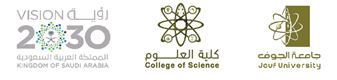 Student attendance statement for the …………  semester 1440/1441 AHStudent attendance statement for the …………  semester 1440/1441 AHStudent attendance statement for the …………  semester 1440/1441 AHFirst Observer                                                                  Second ObserverName:                                                                                Name:Signature:                                                                          Signature:First Observer                                                                  Second ObserverName:                                                                                Name:Signature:                                                                          Signature:First Observer                                                                  Second ObserverName:                                                                                Name:Signature:                                                                          Signature: وكالة الجامعة للشؤون التعليمية، (أ/12)	 وكالة الجامعة للشؤون التعليمية، (أ/12)	 وكالة الجامعة للشؤون التعليمية، (أ/12)	